Dělení nápojůPodle technologického způsobu přípravyCOOLERS"Kulery„→ charakteristickým znakem je 	      suchost, příprava a servis se ve skle tumbler o obsahu 30cl a vice, do tumbleru spirála z celého citronu či pomeranče + led +odměřená lihovina, vino či nealkoholicky likér + soda, nebo jiný sycený nealkoholický nápojmožné přisladit cukrovým sirupem nebo likéremCRUSTAS"Krasty" → long drink i přesto, že se nedoplňují žádnými nealkoholickými nápoji, pánský nápoj,charakteristická je příprava skla, které se opatří cukrovou krustou, nápoj se skládá z cukrového sirupu, citr.šťávy, lihoviny a střiku maraschina  → nalití na spirálu z citronuHIGHBALLS"Hajboly" → long drinkpříprava a servis v tumblerech,základní suroviny → lihovina +nápoj sycený oxidem uhličitým nebo suchý či polosuchý sekt + ovocná šťáva či džusFIZZES"Fizy"  → hostovi musí nápoj šumět,přípr. v šejkru protřepat 1 díl cukrového sirupu + 2 díly citrónové šťávy + 4 díly lihoviny,přelít do tumbleru či flétny → zprudka dolít sodou, sektem nebo jiným syceným nápojemnápoj musí při servisu šumět či syčet → jinak není hoden svého jménaFLIPS"Flipy" → short drinksurovina je žloutek + cukr + lihovina, bez mléka! Vše velmi krátce a razantně protřepat v šejkru → přelít do flipového skla + strouhaný muškátový oříšek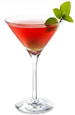 GROGS"Grogy" → teplé míchané nápojezákladní suroviny → cukr + citronová šťáva + lihovina + vodu → nevařit ! ozdobit plátkem citronu či pomerančeservis ve varném skle + odpovídající lžičkaJULEPS"Džuleps" → long drinkzákladní suroviny → máta peprná + cukrový sirup + destilát + střiky Angostury + lihovina servis v tumbleru s mletým ledem + ozdoba = snítka omyté máty posypaná moučkovým cukrem + slámkaSORBETS"Sorbety" → long drinkpříprava a servis se ve vychlazených miskách na šumivé víno +  do 2/3 led nebo zmrzlina + ovoce + lihovina, víno, sekt, či ovocné šťávy dle recepturyservis se lžičkou a slámkouMOJITO – VIRGINtřtinový cukr máta peprná limetka nebo citron vetší množství drobného ledu doléváme sodovou vodou nebo Spritem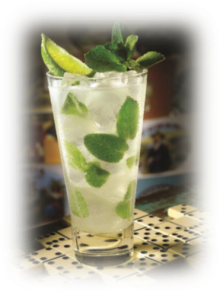 